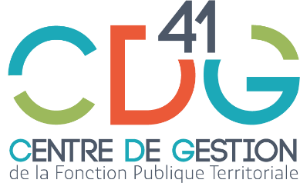 FORMULAIRE TYPE DE SAISINE DE LA FORMATION SPECIALISEE EN MATIERE DE SANTE, DE SECURITE ET DE CONDITIONS DE TRAVAIL TOUT DOSSIER INCOMPLET OU RECU APRES LA DATE LIMITE SERA REPORTE A L’ORDRE DU JOUR DE LA SEANCE SUIVANTELes formulaires de saisine de la Formation Spécialisée ne doivent pas être nominatifsCOLLECTIVITE OU ETABLISSEMENT PUBLIC : Personne en charge du dossier :Nom – Prénom :Coordonnées (téléphone et courriel) :OBJET DE LA SAISINEPOUR AVIS :□ Elaboration et mise à jour du document unique d’évaluation des risques professionnels□ Programme annuel de prévention des risques professionnels et d’amélioration des conditions de travail□ Fiches de risques professionnels□ Documents, règlements et consignes proposés par l’autorité territoriale en matière de santé, sécurité et conditions de travail□ Projet d’aménagement important modifiant les conditions de santé et de sécurité ou les conditions de travail et, notamment, avant toute transformation importante des postes de travail □ Questions relatives à la protection de la santé physique et mentale, à l’hygiène, à la sécurité des agents dans leur travail□ Autres (préciser) :POUR INFORMATION :□ Observations et suggestions consignées sur les registres de santé, sécurité au travail□ Compte-rendu des visites de services réalisés par la délégation□ Conclusions et suites données aux enquêtes accidents de service/maladies professionnelles (AT/MP)□ Motivation du refus de l’autorité territoriale de faire appel à un expert agréé□ Décision prise par l’autorité territoriale par rapport à un signalement de danger grave et imminent□ Informations relatives à la santé, la sécurité et les conditions de travail du rapport social unique (R.S.U.)□ Lettre de cadrage des assistants de prévention et des conseillers de prévention□ Délibération autorisant à titre dérogatoire l’affectation de jeunes d’au moins 15 ans et de moins de 18 ans en situation de formation professionnelle à des travaux dits « réglementés »□ Décision motivée de l’autorité territoriale de ne pas suivre l’avis du service de médecine préventive ayant proposé des aménagements de poste de travail ou de conditions d’exercice des fonctions □ Autres (préciser) : 									Fait à                               									Le									Cachet et signature 									de l’autorité territorialeSaisine en ligne sur le site INTERNET du CDG 41Ou Saisine à adresser par mail accompagnée des documents à joindre à Franck PINON, conseiller en prévention : f.pinon@cdg41.org Nombre d’habitantsNombre d’agents titulairesNombre d’agents stagiairesNombre d’agents contractuels